PANTOPRAZOLE EFFETS INDÉSIRABLES Environ 5 % des patients sont susceptibles de présenter des effets indésirables (EI). Les effets indésirables les plus fréquemment signalés sont la diarrhée et les céphalées, survenant tous deux chez environ 1 % des patients. Les effets indésirables signalés avec le pantoprazole sont classés dans le tableau ci-dessous selon l'ordre de fréquence suivant:Très fréquents (≥1/10); fréquents (≥1/100 à <1/10); peu fréquents (≥1/1 000 à <1/100); rares (≥1/10 000 à <1/1 000); très rares (<1/10 000), fréquence indéterminée (ne peut être estimée d'après les données disponibles). Pour tous les effets indésirables notifiés après commercialisation, il n'est pas possible d'imputer cet ordre de fréquence, par conséquent ils sont listés comme survenant à une fréquence « indéterminée ». Dans chaque groupe de fréquence, les effets indésirables sont présentés par ordre de gravité décroissante.Tableau 1. Effets indésirables du pantoprazole rapportés au cours des études cliniques et ceux notifiés après commercialisation.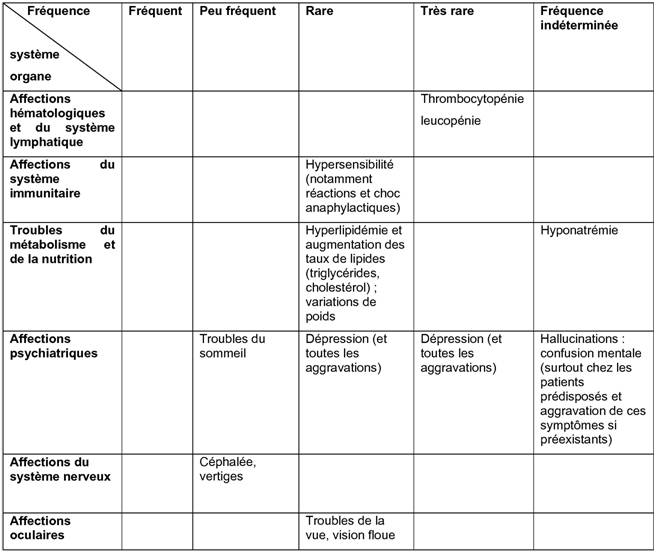 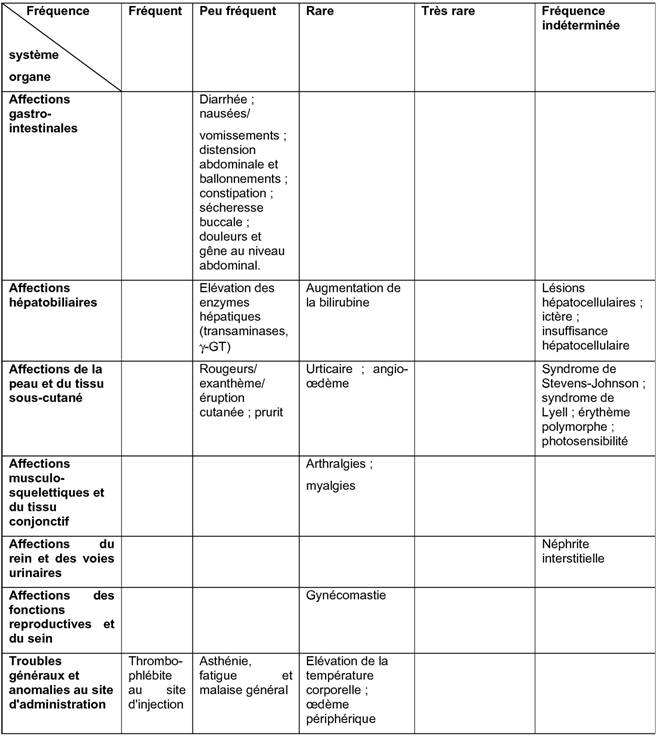 